June 11, 2019Via Certified MailALEX MORALESFS ENERGY LLC622 THIRD AVENUE ,16TH FLOORNEW YORK NY 10017					RE:	Bond Continuation Certificate						FS Energy LLC						A-2015-2507077						Dear Sir/Madam:	Please find under cover of this letter the financial instrument filed with the Commission on behalf of FS Energy LLC because it is not acceptable.  The Commission requires a supplier to file an original bond, letter of credit, continuation certificate, amendment, or other financial instrument as part of a supplier’s licensing requirements under Section 2809(c) of the Pennsylvania Public Utility Code.  Expiration date on the Continuation Certificate is 8/26/19.  When filing a renewal, please ensure that the financial instrument is valid at least for six months. Please file the original financial instrument with my office within 20 days of the date of this letter, preferably by overnight delivery to my office address listed above.  Sincerely,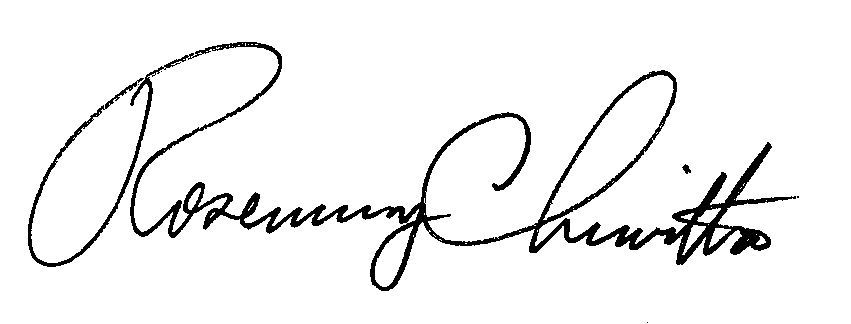 Rosemary ChiavettaSecretary of the CommissionRC:jbsEnclosures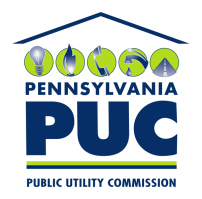  PUBLIC UTILITY COMMISSION400 NORTH STREET, KEYSTONE BUILDING, SECOND FLOORHARRISBURG, PENNSYLVANIA  17120IN REPLY PLEASE REFER TO OUR 